PRENOTAZIONE RINNOVO ESAME SCADUTO ECDL/ICDL FULL STANDARDIl/La sottoscritto/a Cognome                                                                                                     	Nome                                                                        	Luogo nascita                                                                                                	 Data nascita _____________ Provincia _________                                      Luogo residenza                                                                                            	 Provincia            	 Cap _________ Indirizzo                                                                                                                                              	Telefono                                        	Cellulare                                                                         	  	Codice fiscale                                                    	         	Indirizzo e-mail (obbligatorio dal 01.01.2012)                                                                                                                                             	Professione                                                                     	 	Ente/Azienda                                                   	                                                                                    Titolo di studio                                                                                                                                                                                               	in possesso della SKILLS CARD N.                                	rilasciata dal TEST CENTER  ADD___01 in DATA ____________       SI PRENOTAa sostenere gli esami ECDL UPDATE FULL STANDARD nella sessione del                                               	per i moduli sotto indicati:N.B. Contrassegnare con una X il modulo di cui si vuole sostenere l’esame. Per i moduli 3, 4 e 6 contrassegnare il Syllabus 6.0 se all’esame si vuole utilizzare Office 2016 o LibreOffice 6.0.1; selezionare 5.0 per le versioni precedenti (Office 2007, 2010, 2013 – LibreOffice 3.5). La quota da versare è di euro 15.00 per ogni modulo. Allega alla presente attestazione del versamento di €                       	a favore di “IIS OMNICOMPRENSIVO AMANDOLA” Via Carlo Baiocchi, 1, 63857AMANDOLA,                    											(Firma del Richiedente)FIRMA del Genitore/Tutore (per i minorenni) _________________________________________                          Attenzione Leggere e sottoscrivere l’informativa sul retro del foglioISTITUTOOMNICOMPRENSIVOAMANDOLAISTITUTOOMNICOMPRENSIVOAMANDOLAISTITUTOOMNICOMPRENSIVOAMANDOLA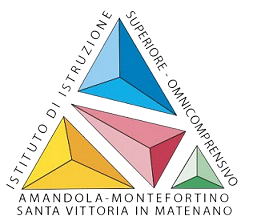 E-MAIL	apis004007@istruzione.itPEC	apis004007@pec.istruzione.itSITO	www.iis-amandola.edu.itVia Carlo Baiocchi, n°1 63857 Amandola (FM)Tel. 0736 847516Cod. Meccanografico	APIS004007Cod. Fiscale	80007950449E-MAIL	apis004007@istruzione.itPEC	apis004007@pec.istruzione.itSITO	www.iis-amandola.edu.itVia Carlo Baiocchi, n°1 63857 Amandola (FM)Tel. 0736 847516Cod. Meccanografico	APIS004007Cod. Fiscale	80007950449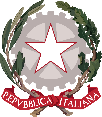 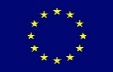 E-MAIL	apis004007@istruzione.itPEC	apis004007@pec.istruzione.itSITO	www.iis-amandola.edu.itVia Carlo Baiocchi, n°1 63857 Amandola (FM)Tel. 0736 847516Cod. Meccanografico	APIS004007Cod. Fiscale	80007950449E-MAIL	apis004007@istruzione.itPEC	apis004007@pec.istruzione.itSITO	www.iis-amandola.edu.itVia Carlo Baiocchi, n°1 63857 Amandola (FM)Tel. 0736 847516Cod. Meccanografico	APIS004007Cod. Fiscale	80007950449INFANZIA  - Amandola  - Montefortino  - Santa Vittoria in MatenanoINFANZIA  - Amandola  - Montefortino  - Santa Vittoria in MatenanoPRIMARIA  - Amandola  - Montefortino  - Santa Vittoria in MatenanoPRIMARIA  - Amandola  - Montefortino  - Santa Vittoria in MatenanoSEC. I GRADO  - Amandola  - Montefortino  - Santa Vittoria in MatenanoSEC. I GRADO  - Amandola  - Montefortino  - Santa Vittoria in MatenanoSEC. II GRADO  - Amandola – Istituto    Tecnico EconomicoICDL (Piattaforma WINDOWS)Apporre una Xq  1 - Computers Essentialsq  2 - Online Essentialsq  3 - Word Processingq  4 - Spreadsheetsq  5 - IT Securityq  6 - Presentationq  7 - Online collaborationq  ECDL CAD 2D (Syllabus 1.5)IL DIRIGENTE SCOLASTICOProf.ssa Rita Di PersioFirma autografa sostituita a mezzo stampaai sensi dell’art. 3, comma 2, del Decreto Legislativo n. 39 del 19